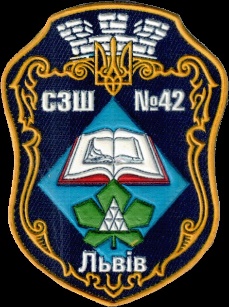 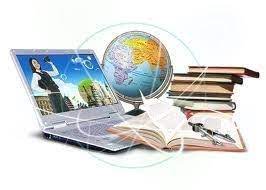 ЗВІТ ДИРЕКТОРАсередньої загальноосвітньої школи № 42 м.ЛьвоваКОРОЛЯ Миколи Олексійовичаза 2022-2023 н.р.	У складний час існування нашої держави педагоги ведуть достойну боротьбу на своєму вчительському фронті. Працюють сумлінно, відповідально ставляться до виконання посадових обов’язків і вже цим наближають перемогу.Річний звіт керівника про діяльність закладу освіти передбачений ст. 30 Закону України «Про освіту», наказом МОН України №178 від 23.03.2005 «Про затвердження Примірного положення про порядок звітування керівників дошкільних, загальноосвітніх та професійно-технічних навчальних закладів перед педагогічним колективом та громадськістю», наказом МОН України №55 від 28.01.2005 «Про запровадження звітування керівників дошкільних, загальноосвітніх та професійно-технічних навчальних закладів», у відповідності до функціональних обов’язків та з метою подальшого утвердження відкритої, демократичної, державно-громадської системи управління освітою, запровадження колегіальної етики управлінської діяльності в школі, що базується на принципах взаємоповаги та позитивної мотивації, представляю звіт про свою діяльність протягом 2022-2023 навчального року.    	У своїй діяльності впродовж звітного періоду, як директор школи, керувався посадовими обов’язками, основними нормативно-правовими документами,  які регламентують роботу закладу освіти, а саме: Конституцією України, Законами України «Про освіту», «Про загальну середню освіту», Статутом школи та чинними нормативно-правовими документами в галузі освіти. 	 Робота педагогічного колективу в 2022-2023 н.р. була спрямована на реалізацію діяльності. Основними стратегічними напрямками роботи СЗШ№42 м.Львова є:Освітнє середовище закладу освіти;Система оцінювання здобувачів освіти;Оцінювання педагогічної діяльності педагогічних працівників;Управлінські процеси закладу освіти.РОЗДІЛ І. ОСВІТНЄ СЕРЕДОВИЩЕ ЗАКЛАДУ ОСВІТИ                       1.ЗАГАЛЬНА ІНФОРМАЦІЯ ПРО ШКОЛУ	Середня загальноосвітня школа №42 м.Львова заснована на праві комунальної власності   Львівської міської ради.  Органом управління закладу освіти є відділ освіти Сихівського та Личаківського районів управління освіти департаменту розвитку Львівської міської ради. Наш заклад освіти забезпечує надання  освітніх послуг з отримання початкової, базової та повної середньої освіти.	СЗШ№42 м.Львова спрямовує свою діяльність на реалізацію державної  політики в галузі середньої освіти, керуючись основними нормативними  документами.	На  початок навчального  року в списках учнів школи налічувалось 1067 дітей. Учні навчалися в 39 класах. З них 15 - це 1-4 класи, 19 – 5-9 класи і 5 – 10-11 класи.	Головною метою діяльності школи є забезпечення реалізації права громадян на здобуття освіти, задоволення потреб громади у догляді та оздоровленні дітей, створення умов для їх фізичного, розумового і духовного розвитку, а також створення щонайкращих умов для всебічного самовияву і розвитку здібностей дітей, утвердження особистості в різних видах діяльності, для активізації мислення і творчої ініціативи.	Школа самостійно приймає рішення і здійснює діяльність в межах компетентності передбаченої чинним законодавством України і своїм Статутом.Діяльність школи спрямована на реалізацію основних завдань:збереження та зміцнення фізичного та психічного здоров’я дітей, формування їх особистості;розвиток пізнавальних здібностей і нахилів, забезпечення соціальної адаптації та готовності продовжувати освіту;виховання любові до України, шанобливого ставлення до родини, поваги до народних традицій і звичаїв, державної та рідної мови, національних цінностей інших націй і народів, свідомого ставлення до себе, оточення та довкілля;розвиток у дітей естетичного сприйняття об’єктів і явищ довкілля, емоційно-цілісного ставлення до навколишнього, творчих здібностей засобами різних видів мистецької діяльності.Програмне забезпечення освітнього процесу відповідає переліку навчальних видань,  рекомендованих МОН України.2.МАТЕРІАЛЬНО – ТЕХНІЧНЕ ЗАБЕЗПЕЧЕННЯ ШКОЛИ	Приміщення школи є пристосованим для здійснення освітнього процесу. Заклад намагається створити умови для роботи і навчання, відремонтувати та довести до норм та вимог сьогодення навчальні кабінети, оснастити школу новим сучасним обладнанням.	Кожен рік виконуються поточні ремонти, є висновки Держпродспоживслужби про відповідність приміщень вимогам санітарних норм і правил, дозвіл пожежної частини, протоколи замірів опори ізоляції електромережі.	Педагогічною цінністю школи є особистість дитини. Пріоритетною педагогічною цінністю для педагогів школи є безумовна віра в дитину.	 Для навчально-виховної роботи в школі обладнані класні кімнати, кабінети, майстерні, фізичний та хімічний кабінети, спортивні зали, спортивний майданчик, кабінет сестри медичної, бібліотека, харчоблок та їдальня, кабінет соціальної і психологічної служби.	Санітарний стан території школи та приміщень – задовільний.   Щорічно при підготовці школи до навчального року здійснюється косметичний ремонт  приміщень.Територія закладу частково огороджена, убезпечена від доступу стороннього автотраспорту, достатньо озеленена та приваблива. Однак, у планах є повне огородження території нашого закладу освіти.У 2022-2023 н.р. у школі, в підвальному приміщенні,  було проведено роботу по облаштуванню укриття: проведено поточний ремонт, є аварійне освітлення від акумуляторів; встановлено розетки для підзарядки мобільних телефонів; працює Wi-Fi; обладнано місце для медсестри; з укриття є 3 окремі виходи. Тому, можна сказати,  що було проведено велику роботу, щоб учні навчались очно. Проте роботу з обладнання якіснішого укриття будемо продовжувати. 	Ідальня та харчоблок відповідають вимогам санітарного регламенту. Працівники харчоблоку (кваліфікований повар та помічники) дотримуються вимог НАССРу, режиму зберігання продуктів та готових страв. Проте потребує оновлення технічне оснащення.	Заклад освіти підключений до високошвидкісного інтернету ( 100 МБ/с), що значно покращує освітній процес у школі. 3. СТАН ОХОРОНИ ПРАЦІ ТА БЕЗПЕКИ ЖИТТЄДІЯЛЬНОСТІ	Робота охорони праці, безпеки життєдіяльності, виробничої санітарії, профілактики травматизму у побуті і під час освітнього процесу визначається у діяльності педколективу як одна із пріоритетних і проводиться відповідно до Законів України «Про охорону праці», «Про дорожній рух», «Про пожежну безпеку», державних санітарних правил і норм улаштування, утримання загальноосвітніх навчальних закладів та інших численних нормативних актів, які регламентують роботу школи з цих питань. У нашому закладі наявна система профілактичної роботи з питань ОБЖД, яка включає в себе комплекси занять за розділами, які учні вивчають на уроках з «Основ здоров’я» та підчас годин спілкування. Упродовж навчального року проводились Дні безпеки, лекції, турніри та інші заходи з питань запобігання різних видів дитячого травматизму згідно з планами виховної роботи. У закладі освіти оформлені стенди з попередження дитячого травматизму. На початку навчального року, напередодні канікул проводяться інструктажі з безпеки життєдіяльності серед учнів. Регулярно проводяться цільові інструктажі з учнями перед екскурсіями, спортивними змаганнями. У школі є в наявності необхідні журнали з реєстрації всіх видів інструктажів з питань охорони праці. Питання охорони праці та попередження травматизму неодноразово обговорювалося на нарадах при директорі. 	Причина виникнення травм з'ясовується, аналізуються, відповідно до цього складаються акти та проводяться профілактичні заходи.На кожному поверсі розташований план евакуації на випадок пожежі або інших стихійних лих. Стан роботи з охорони праці, техніки безпеки, виробничої санітарії під час освітнього процесу в школі у 2022-2023 навчальному році знаходився під щоденним контролем адміністрації школи.У 2023-2024 навчальному році педагогічному колективу необхідно продовжити систематичну роз’яснювальну роботу з питань попередження дитячого травматизму та контроль за поведінкою учнів на перервах та під час екскурсій, а сьогодні в умовах воєнного стану особливу увагу приділяти бесідам безпечної поведінки під час воєнного стану.Питання безпеки життєдіяльності учнів під час навчально-виховного процесу та в побуті обговорювалися під час засідань педагогічних рад, на нарадах при директорі, на класних батьківських зборах.Проведена соціальна паспортизація класів, школи. Складені і опрацьовані списки дітей-сиріт, дітей-інвалідів, дітей, які знаходяться під опікою та позбавлені батьківського піклування, дітей з багатодітних сімей, із малозабезпечених сімей, із неповних сімей, дітей учасників АТО. Класні керівники та вчителі постійно тримають під контролем своїх учнів. На кожному поверсі є чергові вчителі, класні керівники супроводжують та знаходяться разом з дітьми в їдальні. Володіють інформацією про місце знаходження дітей в позаурочний час, залучають до гурткової роботи, в разі потреби відвідують вдома, проводять індивідуальні бесіди з батьками та дітьми.З метою запобігання травматизму та підтримання порядку на перервах протягом навчального року організовується чергування по школі вчителями. Але цей напрямок роботи ще потребує корекції і сумісних зусиль щодо покращення, а саме:- вчителям закладу відповідально ставитись до обов’язків «Чергового вчителя» згідно «Графіку чергування вчителів по школі»;- Класним керівникам привчати учнів до культури поведінки у школі.Головні завдання підготовки у сфері цивільного захисту школи у 2022-2023 навчальному році в основному виконані. У навчальному закладі були затверджені плани основних заходів підготовки цивільного захисту на 2022-2023 н.р., уточнені Плани дій структурних підрозділів у режимах повсякденної діяльності, підвищеної готовності, надзвичайної ситуації, надзвичайного стану. Основні зусилля у розв’язанні питань ЦЗ спрямовувалися на організацію навчання учнів та постійного складу навчального закладу згідно з чинними програмами ЦЗ, навчання їх правилам поведінки та основним способам захисту від наслідків надзвичайних ситуацій, прийомам надання першої допомоги.4. ОСВІТНЯ  ДІЯЛЬНІСТЬ УЧНІВОсвітній процес у СЗШ№42 м.Львова розпочався відповідно до структури навчального року з 01 вересня 2022 року та тривав по 09 червня 2023 року. Навчальні заняття організовані відповідно до розкладу занять, затвердженого директором школи.Особливістю 2022-2023 н.р. у закладі була організація освітнього процесу в умовах дотримання протиепідемічних заходів у зв’язку з поширенням коронавірусної хвороби COVID – 19 та проведення освітнього процесу в умовах воєнного стану, введеного Указом Президента України від 24 лютого 2022 року № 64/2022. Педагогічною радою школи від 30.08.2022 року №1 було прийнято рішення про запровадження змішаної форми навчання, яка передбачала очне навчання для учнів 1-6 класів та один день тижня навчання за технологіями дистанційного навчання для учнів 7-11 класів. Право громадян на доступну освіту реалізується шляхом запровадження різних форм навчання. Тому:4.1. ІНКЛЮЗИВНЕ НАВЧАННЯ	На підставі Закону України «Про внесення змін до законодавчих актів з питань загальної середньої та дошкільної освіти щодо організації навчально-виховного процесу» від 04.10.2020 № 2442-17, постанови Кабінету Міністрів України від 15.09.2021 №957 «Про затвердження порядку організації інклюзивного навчання в загальноосвітніх навчальних закладів», з метою забезпечення педагогічного супроводу дитини з особливими педагогічними потребами  призначено асистентів вчителів.	Кількість осіб з особливими освітніми потребами, які навчаються у СЗШ №42 м.Львова – 9. Відповідно до Закону України «Про освіту» (ст. 20),  наказу МОН України від 08.06.2018 № 609 «Про затвердження Примірного положення про команду психолого-педагогічного супроводу дитини з особливими освітніми потребами в закладу загальної середньої та дошкільної освіти» та з метою створення оптимальних умов для навчання дітей з особливими освітніми потребами з урахуванням їхніх індивідуальних потреб та можливостей були створені Команди психолого-педагогічного супроводу дітей з особливими освітніми потребами в інклюзивних класах.Організовано роботу з асистентами вчителів, які пройшли курсову перепідготовку. На початок навчального року для учнів з особливими освітніми потребами розроблено індивідуальну програму розвитку за участю батьків, класного керівника, психолога. ІПР  впродовж року переглядалася, доповнювалася відповідно до можливостей та розвитку дитини .	За висновками ІРЦ введено корекційно-розвиткові заняття з розвитку мовлення, ЛФК. У закладі освіти тричі на рік відбувається засідання команди супроводу дітей з ООП щодо складання та доповнення індивідуальної програми розвитку із залученням фахівців з інклюзивно-ресурсного центру. Проте гострою проблемою залишається облаштування ресурсної кімнати для роботи з дітьми з особливими освітніми потребами. Тому це є також одним із основних пріоритетних напрямків роботи адміністрації закладу на наступний навчальний рік.4.2. ІНДИВІДУАЛЬНА ФОРМА НАВЧАННЯ	Індивідуальна форма навчання у СЗШ№42 м.Львова організована у відповідності до чинного законодавства:  наказу МОН України від 12.01.2016 №8 «Про затвердження Положення про індивідуальну форму навчання в загальноосвітніх навчальних закладах»,  наказу Міністерства освіти і науки України №955 від 10.07.2019 «Про внесення змін до наказу Міністерства освіти і науки України від 12 січня 2016 року №8», керуючись Положенням про індивідуальну форму здобуття загальної середньої освіти.     За 2022-2023 навчальний рік за екстернатною формою здобули базову та повну загальну середню освіту - 10 осіб. Учнів - екстернів початкової школи - 19 учнів; середньої школи (5-8 класи) - 13 учнів. Всього охоплено 42 учні, які навчалися за екстернатною формою здобуття освіти.   	Впродовж навчального року сімейною (домашньою) формою здобували освіту 33 учні.	Для одного учня 3-Б класу організоване навчання за індивідуальною формою – педагогічний патронаж.5.  ОРГАНІЗАЦІЯ ХАРЧУВАННЯ ТА МЕДИЧНЕ ОБСЛУГОВУВАННЯОдним з чинників, що впливають на стан здоров’я дітей є харчування.  Організація харчування спрямована на забезпечення повноцінного збалансованого, здорового харчування учнів, регламентується законом України «Про освіту», «Інструкцією  харчування дітей (зі змінами), затвердженою МОН України, наказу управління освіти департаменту гуманітарної політики Львівської міської ради від 24.12.2020 р. № 827р «Про організацію харчування учнів у закладах загальної середньої освіти Львівської міської територіальної громади у 2022 році»,	У школі здійснюється одноразове безоплатне гаряче харчування за рахунок  коштів освітньої субвенції учнів пільгової категорії всіх вікових категорій:Дітей-сиріт та дітей, позбавлених батьківського піклування – 1;Дітей з особливими освітніми потребами -9;Дітей із малозабезпечених сімей -2 ;Дітей учасників АТО  -42 ;Дітей з багатодітних сімей  - 97 ;Дітей з внутрішньо переміщених сімей – 32 ;Дітей один з батьків, які загинули під час бойових дій  - 15 ;406 учнів 1-4-их класів.Загальний контроль за організацією харчування здійснює директор школи  – Микола КОРОЛЬ, відповідальна за організацію харчування – Мирослава КУРЧИЯН - заступник директора з НВР, медична сестра – Ольга ШАЙ (контролюють роботу персоналу харчоблоку, дотримання санітарно -гігієнічних умов під час приготування  та роздачі їжі).Приміщення їдальні обладнано 108 посадочними місцями. Харчоблок обладнаний 2-ма побутовими холодильниками, 2-ма електричними плитами,  бойлером, 3-ма посудомийними машинами, мікрохвильовою, 2-ма мармідами, керамічним та варочним  посудом, який необхідно розширити асортимент. Санітарний стан харчоблоку, їдальні, та допоміжних приміщень відповідає санітарно – гігієнічним вимогам.Приміщення харчоблоку та їдальні щоденно прибираються, раз на тиждень проводиться генеральне прибирання з миючими засобами, які внесені до єдиного реєстру МОЗ України та мають позитивний висновок Державної санітарно – епідеміологічної експертизи МОЗ України.Харчоблок використовується раціонально. Кухонний посуд та інвентар зберігаються в спеціально відведених місцях, промарковані, використовуються за призначенням.Документацію з організації харчування веде сестра медична Ольга Шай,  книги,  журнали заповнюються своєчасно та охайно. Постійно здійснюється контроль за дотриманням санітарно-протиепідемічних умов для харчування учнів, за якістю продуктів, що надходять до їдальні, умовами їх зберігання, дотриманням термінів реалізації продуктів і технології приготування страв, а також за дотриманням санітарно-протиепідемічного режиму харчоблоку, фактичним виконанням меню, а також за дотриманням санітарно-протиепідемічних умов для харчування учнів груп продовженого дня.Зберігання продуктів харчування відповідає встановленим вимогам. Всі продукти, які постачаються на склад, приймаються в присутності сестри медичної. Старший кухар чітко дотримується терміну реалізації продуктів.  Медичне обслуговування учнів та працівників школи організовано відповідно до нормативно-правової бази. Для медичного забезпечення в школі обладнано медичний кабінет, де працює сестра медична. Щорічно діти проходять медичне обстеження. Відповідно до результатів медичного огляду дітей, на підставі довідок лікувальної установи формуються спеціальні медичні групи, а також уточнені списки учнів підготовчої, основної групи та групи звільнених від занять фізичною культурою на навчальний рік. За результатами поглибленого огляду учнів складені «Листки здоров’я».6. ВИХОВНА РОБОТА ТА СПІВПРАЦЯ З БАТЬКАМИ«Освіта України ХХІ століття», де серед пріоритетних напрямків реформування освіти відзначено, що в основу національної школи мають бути покладені такі чинники: принцип єдності сім’ї та школи, наступності та спадковості поколінь, організація родинного виховання та освіти.  І це закономірно, адже побудувати повноцінну національну школу без родинного виховання, активної участі й підтримки батьків не можливо.Без співпраці, взаєморозуміння та взаємопідтримки між школою та батьками неможлива ефективна робота навчального закладу. Саме тому у нашому закладі тісна співпраця між педагогічним колективом та батьківською громадою базується на засадах доброчесності, співпрацю між адміністрацією школи  та лідерами учнівського самоврядування реалізується  затвердженою Угодою.Активно працюють батьківські комітети (ініціативні групи) у школі. Вони є добровільним громадським формуванням, створеним на основі єдності інтересів батьків щодо реалізації прав і обов’язків своїх дітей під час їхнього навчання в школі. Основною метою батьківської ініціативної групи класу є створення умов для формування колективу учнів і сприятливого розвитку в ньому кожної дитини. Він є виконавчим органом батьківських зборів окремого класу. Його основні напрями діяльності полягають у: створення банку даних батьківських ресурсів; організації спільних справ батьків і дітей; поширенні передового досвіду сімейного й родинного виховання; створенні та збереженні  національних і родинних традицій.У нашому навчальному закладі, завжди відкритий для спілкування з батьками та дітьми консультаційний пункт соціально-психологічної служби. У школі проводиться діагностування, анкетування серед батьків, на основі чого планується подальша робота, враховуються всі побажання батьків щодо покращення роботи закладу. Звичайно, найкращі результати дає індивідуальна робота з батьками, тому що і адміністрація школи, і класні керівники завжди готові до діалогу, з розумінням ставляться до всіх проблем, які інколи виникають у шкільному житті.Багато позитивних емоцій, радості від спілкування та спільного відпочинку приносять шкільні родинні свята, спортивні змагання, різноманітні заходи, на яких діти, батьки, вчителі можуть розкрити свої таланти, кращі якості характеру, продемонструвати повагу та любов один до одного.У закладі створені комфортні умови для навчання, розвитку та виховання учнів. Адже  затишні кабінети, коридори, бібліотека, їдальня,  кабінети інформатики та всі шкільні приміщення відремонтовані та оснащені завдяки допомозі батьків. Тому весь педагогічний колектив, адміністрація та директор завжди щиро дякують батькам за розуміння і допомогу.РОЗДІЛ ІІ. СИСТЕМА ОЦІНЮВАННЯ ЗДОБУВАЧІВ ОСВІТИРЕЗУЛЬТАТИВНІСТЬ ОСВІТНЬОГО ПРОЦЕСУРезультати праці – це основний показник діяльності навчального закладу. Одним з найважливіших результатів є якість навчання.Згідно з річним планом роботи освітнього закладу на 2022-2023 навчальний рік адміністрацією закладу було проведено аналіз досягнень учнів 1-4, 5-11-х класів: 402 учні 1-4 класів оцінені вербально і оформлені свідоцтва досягнень;951 учень переведений на наступний рік навчання;-    4 учні 11 класів були нагороджені золотими медалями; 2 учні - срібними  отримав свідоцтво за базову середню освіту з відзнакою;На уроках використовуються сучасні форми і методи навчання, що активізують розумову діяльність учнів, сприяють підвищенню в них інтересу до освітнього процесу.  В основному учні мають достатній та середній рівень навчальних досягнень.Проаналізувавши стан успішності учнів окремо по класах, робимо висновок, що	 в кожному класі є резерв учнів, які не досягти свого основного рівня.Цьогоріч  учні нашої школи були учасниками Всеукраїнських предметних олімпіад з такими результатами:з історії – Леньо Олег (9-А клас) – І місце в ІІ етапі, вчитель Гуль О.Я.;з української мови та літератури – Томчук Даниїл (10-А клас) - ІІ місце в ІІ етапі, вчителі Нікуліна Т.Є., Порило Г.П. Учні школи брали участь у таких конкурсах:- міський конкурс Проектно-дослідницьких і рефератних робіт з хімії «Хімічні реалії» для учнів 9-10 класів – Тичинський Олег (10-А клас) – І місце, вчитель Федьків В.М.- Обласний інтелектуальний конкурс «Хімічний ківз» - І місце: Тичинський О., Томчук Д. -10-А клас, Заблоцька С., Угніч В, - 9-А клас, Саніцький А., Павленко О. – 8-В клас, вчителі Федьків В.М., Голембйовська В.В.- ХІІІ Міжнародний  мовно-літературний конкурс імені Тараса Шевченка – Угніч Евеліна (7-А клас) – І місце в ІІ етапі, вчитель Порило Г.П.Всеукраїнський конкурс з фізики "Левеня" – 7 учасників;Міжнародний математичний конкурс "Кенгуру" – 10 учасників;     Міжнародний конкурс з інформатики «Бобер» - 23 учасники.У  І етапі (шкільному) ХХ Міжнародного конкурсу з української мови імені Петра Яцика взяли участь 29 учнів основної та старшої школи та 24 учні початкової школи. Кількість учасників конкурсу та рівень виконання робіт свідчить про зростання інтересу учнів до вивчення української мови.У ІІ етапі (районному)  ХХ  Міжнародного конкурсу з української мови  ім. Петра Яцика взяло участь 6 учнів школи, які посіли: І місце – Роман Коминський (5-В клас), Мандзій Віталій (7-В клас), ІІ місце- Черкас Софія (6-Б клас), Якуц Вячеслав ( 8-А клас),  ІІІ місце – Горбковий Ростислав (3-В клас), Николів Еліна (4-В клас).2.  ДЕРЖАВНА ПІДСУМКОВА АТЕСТАЦІЯ. ЗНОУ 2022-2023 н.р. відповідно до нормативно-правових актів, здобувачів загальної середньої освіти звільнено від проходження державної підсумкової атестації (Закон України «Про внесення змін до деяких законів України щодо державної підсумкової атестації та вступної кампанії 2023 року» від 23 лютого 2023 року№2925 ІХ; наказ МОН України від 11.01.2023 №19 “Про звільнення від державної підсумкової атестації учнів, які завершують здобуття початкової та базової загальної середньої освіти у 2022- 2023 навчальному році”, затверджений у Міністерстві юстиції України 26.01.2023 року за №167/39223). У відповідній графі додатку про освіту робиться запис “звільнений(а)”.У 2022-2023 н.р. учнів 11 класу теж звільнено від проходження ДПА. 68 учнів 11 класу виявили бажання пройти мультипредметний тест. МЕРЕЖА КЛАСІВРОЗДІЛ ІІІ. ОЦІНКА ПЕДАГОГІЧНОЇ ДІЯЛЬНОСТІ ПЕДАГОГІЧНИХ ПРАЦІВНИКІВ1. КАДРОВЕ ЗАБЕЗПЕЧЕННЯ	Час диктує все нові і нові вимоги до вчителя, тому кожен вчитель нашої школи вміє працювати з комп’ютером, використовує нові інформаційно-комунікаційні технології, ефективно забезпечуючи освітній процес.  Використовуються комп'ютерні класи, ноутбуки, проектори, мультиборди, телевізори, принтери. Широко застосовуються в освітньому процесі хмарні технології.Прийом працівників  на роботу здійснюється в порядку визначеному КЗпП України, Законом України «Про освіту», постановою Кабінету Міністрів України від 22.01.2014 року № 28, Статутом школи, правилами внутрішнього розпорядку, Колективним договором.У школі на початок 202-2023 навчального року трудовий колектив складався з 117 особи. З загальної кількості – педагогів 91, обслуговуючого персоналу - 26.Добір і закріплення кадрів відбувається з урахуванням професійно - індивідуальної спрямованості та психологічної сумісності. 	 Обслуговуючий персонал та педагогічні кадри призначає директор школи .  Серед педагогів школи:-  «спеціаліст вищої категорії» - 52;-  «спеціаліст першої категорії» – 6  ;-  «спеціаліст другої категорії» - 3;-   «спеціаліст» – 29;-  вчителі зі званням «учитель - методист» - 7;-  вчителі зі званням «старший учитель» -  39;Нагороджені нагрудним знаком «Відмінник освіти України» - 2 вчителі.Серед персоналу школи «практичний психолог-методист» - 1, сестра медична -1.У школі  працюють  предметні  кафедри.Успішно працювали творчі угрупування вчителів, які сприяли  підвищенню професійної майстерності педагогів школи. Гордістю школи стала педагог-організатор Наталія Тимців, цьогорічна переможниця конкурсу «Успішний вчитель». 3. МЕТОДИЧНА РОБОТАВідповідно до річного плану роботи закладу у 2022-2023 н.р. педагогічний колектив працював згідно до вимог статей Конституції України, Законів України "Про освіту", "Про повну загальну середню освіту", Указів Президента України "Про заходи щодо забезпечення пріоритетного розвитку освіти в Україні", "Про Національну доктрину розвитку освіти", спрямованих на подальший розвиток освіти, створення умов для забезпечення рівного доступу до якісної освіти.Робота  з молодими спеціалістами реалізується через  закріплених вчителів-наставників. Організовано взаємовідвідування уроків, практичні заняття, засідання «круглих столів», обмін досвідом, обговорення відкритих уроків та заходів.Методична робота в школі здійснювалася  з метою підвищення ефективності організації навчально-виховного процесу, вдосконалення педагогічної майстерності вчителя та роботи з педагогічними кадрами, підвищення рівня методичної роботи,  фахового рівня вчителів школи, їх готовності до інноваційної діяльності, з метою створення необхідних умов для всебічного розвитку учнів, збереження та зміцнення їх здоров’я та соціальної адаптації, формування в них цілісної системи соціальних та загальних компетентностей на основі особистісного підходу до потреб і можливостей учнів.Педагоги школи приділяють увагу підвищенню не тільки фахової майстерності, а оволодівають сучасними технологіями організації навчально-виховного процесу. Всі педагоги використовують технічні засоби, володіють навичками роботи з ІКТ. Порівняння показників результативності методичної роботи свідчать про динаміку росту професійної майстерності педагогів завдяки підвищенню якості самоосвітньої діяльності, проходження курсової перепідготовки, атестації вчителів.   Робота методичних об’єднань була спрямована на удосконалення методики проведення уроку. Діяльність ШМО спланована на основі річного плану роботи школи та загальношкільної науково–методичної проблеми. На  засіданнях МО вчителі обговорювали  як організаційні запитання, так і науково-методичні питання щодо впровадження в освітній процес нових технологій, інтенсивних форм і методів навчання, застосування міжпредметних зв’язків у процесі формування комунікативних компетенцій учнів. Упродовж навчального року методичними об’єднаннями було проведено предметні тижні, під час яких учні розширювали свої знання з даного предмету.Протягом 2022-2023 н.р. належна увага з боку керівництва школи приділялась увага росту педагогічної майстерності вчителів через самоосвітню діяльність, курсову перепідготовку та атестацію педагогічних працівників.Педагогічні працівники закладу постійно брали участь у он-лайн вебінарах, семінарах, тренінгах, конференціях.Усі педагогічні працівники, які в 2022-2023 н.р. викладали в 5 класах (НУШ), пройшли підвищення кваліфікації як вчителі, які реалізовуватимуть новий Державний стандарт базової середньої освіти.Педагоги постійно підвищують свій професійний рівень на курсах, діляться, обмінюються придбаним досвідом зі своїми колегами. Одним із шляхів підвищення професійної компетентності педагога є атестація, яку кожен вчитель проходить раз на 5 років.У ході атестації адміністрацією школи було проведено вивчення досвіду роботи вчителів шляхом відвідування уроків, співбесід, анкетування учнів, батьків, колег; учителі провели цикл відкритих уроків, на яких були присутні члени атестаційної комісії школи, вчителі ШМО.Дотримуючись принципів загальності, колегіальності, гласності, протягом 2022-2023 року було проатестовано  17  педагогів. 	Для організації проведення методичної роботи з педагогічними працівниками постійно використовуються хмарні технології: з  опрацюванням Google Таблиць та Google Документів  заповнюються звіти про підсумки навчання та відвідування учнями школи; за допомогою Google Форм проводиться анкетування педагогічних працівників школи.освітнього процесу в умовах воєнного стану, введеного Указом Президента Ук                                                 ВИСНОВКИЗагалом, роботу педагогічного колективу, адміністрації школи у 2022-2023 навчальному році в умовах воєнного стану в Україні, часткової відсутності зв’язку та технологічного оснащення, масової зміни місця проживання дітей та ускладнення шляхів спілкування з ними та їх батьками, повсякденного стресу, слід вважати задовільною. Але адміністрації школи слід опрацювати виявлені недоліки та вжити заходів до їх ліквідації в наступному навчальному році.	Тому, в подальшій роботі педагогічному колективу та адміністрації СЗШ№42 м.Львова слід звернути увагу на наступні питання:► Адміністрації  працювати над підвищенням мотивації вчителів до розробки методичних і дидактичних посібників, публікації власних педагогічних доробок у педагогічних виданнях, розробки власних сайтів;► Педагогічним працівникам:- систематичну роботу над рівнем своєї самоосвіти, її підвищенням;- здійснення творчого підходу до планування та проведення предметних тижнів та днів, в тому числі з використанням дистанційних технологій;- підвищення мотивації щодо власної дослідницької роботи, розвитку інтересу учнів до науково – дослідної діяльності;- посилення роботи з обдарованими дітьми щодо підготовки учнів до участі у Всеукраїнських учнівських предметних олімпіадах та творчих конкурсах;- посилення роботи вчителів української мови та літератури, англійської мови, математики, історії та інших предметів з підготовки учнів до ЗНО/НМТ у 5-11 класах;► Усім працівникам закладу освіти працювати над створенням конкурентноспроможного іміджу закладу загальної середньої освітиКласи/1234Усього56789Усього1011УсьогоРАЗОМКількість учнів на початок навчального року9095113108406114961071139652667681351067Прибуло учнів32207473221800025Вибуло учнів245011065151710129Кількість учнів на кінець навчального року9193110108402118971051149352766681341063